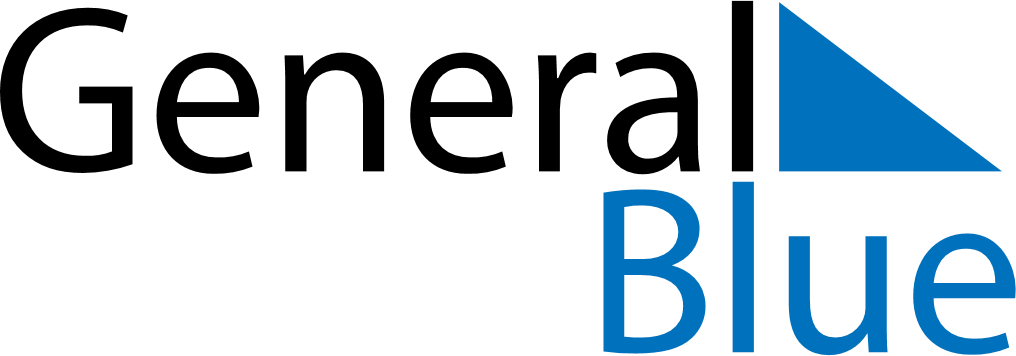 June 2024June 2024June 2024June 2024June 2024June 2024June 2024Malarguee, Mendoza, ArgentinaMalarguee, Mendoza, ArgentinaMalarguee, Mendoza, ArgentinaMalarguee, Mendoza, ArgentinaMalarguee, Mendoza, ArgentinaMalarguee, Mendoza, ArgentinaMalarguee, Mendoza, ArgentinaSundayMondayMondayTuesdayWednesdayThursdayFridaySaturday1Sunrise: 8:38 AMSunset: 6:33 PMDaylight: 9 hours and 54 minutes.23345678Sunrise: 8:39 AMSunset: 6:33 PMDaylight: 9 hours and 53 minutes.Sunrise: 8:40 AMSunset: 6:32 PMDaylight: 9 hours and 52 minutes.Sunrise: 8:40 AMSunset: 6:32 PMDaylight: 9 hours and 52 minutes.Sunrise: 8:40 AMSunset: 6:32 PMDaylight: 9 hours and 52 minutes.Sunrise: 8:41 AMSunset: 6:32 PMDaylight: 9 hours and 51 minutes.Sunrise: 8:41 AMSunset: 6:32 PMDaylight: 9 hours and 50 minutes.Sunrise: 8:42 AMSunset: 6:32 PMDaylight: 9 hours and 49 minutes.Sunrise: 8:42 AMSunset: 6:32 PMDaylight: 9 hours and 49 minutes.910101112131415Sunrise: 8:43 AMSunset: 6:31 PMDaylight: 9 hours and 48 minutes.Sunrise: 8:43 AMSunset: 6:31 PMDaylight: 9 hours and 48 minutes.Sunrise: 8:43 AMSunset: 6:31 PMDaylight: 9 hours and 48 minutes.Sunrise: 8:44 AMSunset: 6:31 PMDaylight: 9 hours and 47 minutes.Sunrise: 8:44 AMSunset: 6:31 PMDaylight: 9 hours and 47 minutes.Sunrise: 8:45 AMSunset: 6:31 PMDaylight: 9 hours and 46 minutes.Sunrise: 8:45 AMSunset: 6:31 PMDaylight: 9 hours and 46 minutes.Sunrise: 8:45 AMSunset: 6:31 PMDaylight: 9 hours and 46 minutes.1617171819202122Sunrise: 8:46 AMSunset: 6:32 PMDaylight: 9 hours and 45 minutes.Sunrise: 8:46 AMSunset: 6:32 PMDaylight: 9 hours and 45 minutes.Sunrise: 8:46 AMSunset: 6:32 PMDaylight: 9 hours and 45 minutes.Sunrise: 8:46 AMSunset: 6:32 PMDaylight: 9 hours and 45 minutes.Sunrise: 8:46 AMSunset: 6:32 PMDaylight: 9 hours and 45 minutes.Sunrise: 8:47 AMSunset: 6:32 PMDaylight: 9 hours and 45 minutes.Sunrise: 8:47 AMSunset: 6:32 PMDaylight: 9 hours and 45 minutes.Sunrise: 8:47 AMSunset: 6:33 PMDaylight: 9 hours and 45 minutes.2324242526272829Sunrise: 8:47 AMSunset: 6:33 PMDaylight: 9 hours and 45 minutes.Sunrise: 8:48 AMSunset: 6:33 PMDaylight: 9 hours and 45 minutes.Sunrise: 8:48 AMSunset: 6:33 PMDaylight: 9 hours and 45 minutes.Sunrise: 8:48 AMSunset: 6:33 PMDaylight: 9 hours and 45 minutes.Sunrise: 8:48 AMSunset: 6:34 PMDaylight: 9 hours and 45 minutes.Sunrise: 8:48 AMSunset: 6:34 PMDaylight: 9 hours and 46 minutes.Sunrise: 8:48 AMSunset: 6:34 PMDaylight: 9 hours and 46 minutes.Sunrise: 8:48 AMSunset: 6:35 PMDaylight: 9 hours and 46 minutes.30Sunrise: 8:48 AMSunset: 6:35 PMDaylight: 9 hours and 47 minutes.